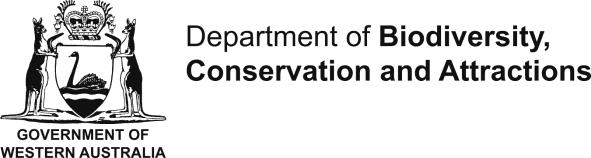 Information and InstructionsDefinitionsReportable AllegationA reportable allegation is any information that leads a person to form the belief, on reasonable grounds, that a relevant employee of DBCA has engaged in reportable conduct, or conduct that may involve reportable conduct, whether or not the conduct is alleged to have occurred in the course of the employee's employment.Reportable ConductReportable conduct means:A sexual offence committed against, with or in the presence of a child.Sexual misconduct against, with or in the presence of a child that is not a sexual offence. This can include grooming behaviour, sharing pornographic material and inappropriate discussion of sexual behaviour.Physical assault (the intentional or reckless application of physical force without justification or any act that causes another person to apprehend immediate violence) against, with or in the presence of a child. This includes the use of actual physical force as well as threatening to physically harm a child through words and/or gestures.Other prescribed offences.Significant neglect of a child.Any behaviour that causes significant emotional or psychological harm to a child.Reportable conduct does not include:Conduct that is reasonable for the discipline, management or care of a child, or a person in the presence of a child, having regard to the child's age, health and developmental stage and relevant professional standards.Conduct that is trivial or negligible that is investigated and recorded as part of another workplace procedure.Conduct that the Ombudsman WA may exempt.Reportable ConvictionA reportable conviction is a conviction for a sexual offence committed against, with, or in the presence of a child, or other prescribed offences. A conviction includes a spent conviction.  A reportable conviction is a conviction in any Australian jurisdiction.PeriodThe scheme captures reportable conduct whether or not it occurred before, on or after 1 January 2023.EmployeesAn employee, as broadly defined in the Section 19D of the Act, is a person, 18 years or older, currently engaged by Communities as:An officer or employee, whether or not their work role is connected to children.A volunteer or contractor engaged to provide services to children.A person engaged by another person or body to provide services to children on behalf of the entity, including as a volunteer or contractor.Reporting Reportable ConductReportable Conduct can be reported to DBCA by:Lodging an internal and external Reportable Conduct Report by emailing reportableconduct@dbca.wa.gov.au orReporting directly to the Ombudsman using the Ombudsman Notification Form (where the matter relates to the head of a relevant entity or where the person is not satisfied with the response of the relevant entity).Managers across DBCA must ensure that any allegations received in relation to DBCA employees (including volunteers and contractors) are referred to the Reportable Conduct Team.All reports are received and assessed by the Employee Relations Team will:Ensure any concerns for the child/ren have been reported to the People and Culture Branch and relevant Executive Director while respecting the high confidentiality and sensitivity needs.Lodge a notification with the Ombudsman within 7 working days. Advise the relevant line of management that a Reportable Conduct Notification has been lodged.Coordinate the response to any additional requests for information from the Ombudsman WA.Ensure the employee subject to the reportable allegation or reportable conviction, is advised in writing that a reportable allegation has been made in relation to their conduct or that a report has been made of a reportable conviction.Investigate the reportable allegation or reportable conviction and comply with the requirements under the Act.Protection for reportersThere are protections in place for notifiers of reportable allegations and reportable convictions under the Act including:Protection from liability for giving information in good faith;Protection from victimisation; andA penalty (2 years imprisonment or a fine of $8,000) for publishing information, where not authorised, that identifies or is likely to identify a person who has made a report under the Scheme. Investigation Process​The Act defines an investigation to include any preliminary or other inquiry into, or examination of, the matter.The Reportable Conduct Scheme operates alongside DBCA’s existing processes for responding to concerns for children, allegations of harm by employees and reports of potential staff misconduct.The Employee Relations Team will ensure all reportable allegations have been referred to the appropriate investigators (appointed from internal or external to DBCA) for assessment and investigation. This includes ensuring that:Allegations of potential staff misconduct are referred in accordance with the DBCA Supected Breaches of Discipline protocol Consultation occurs with the employees in relation to allegations of harm to children.At the conclusion of DBCA’s assessment and investigation processes the Employee Relations Team will prepare a Reportable Conduct Investigation Report for the Ombudsman. Reportable Conduct ExemptionsThe Ombudsman (WA) may exempt DBCA from starting or continuing an investigation if:  The report is frivolous or vexatious or not made in good faith.The matter is already being dealt with or investigated by another appropriate body.The Director General and CEO are required by law to comply with the directions of another person or body in relation to the investigation of the matter.The Director General and CEO are requested or directed by another appropriate person or body to discontinue, for a time, or cease the investigation.Procedural FairnessThe Reportable Conduct Scheme provides for procedural fairness to be afforded to persons the subject of a Reportable Conduct report and investigation. Procedural fairness is provided by offering an opportunity to respond to the reportable conduct allegations or reportable conviction before any adverse finding has been made.Procedural fairness must be afforded at three stages of the investigation and decision-making process:An employee must be informed that they are the subject of an investigation and of the reportable allegation or reportable conviction being investigated, and given the opportunity to respond to the reportable allegations or reportable conviction being investigated by making a submission, preferably in writing.Inform the employee of any proposed adverse finding and give them an opportunity to make submissions about the proposed finding.If any disciplinary or other action is proposed in relation to the employee as the result of any adverse findings from the investigation, inform the employee in writing of the action that is proposed to be taken and give the employee an opportunity to make submissions in relation to the proposed action. SupportBeing subject to a reportable conduct report and investigation can be distressing. Employees, as defined under the Act to include DBCA employees, volunteers and contractors, should be provided with information on appropriate and available support services including from the DBCA Wellbeing Coordinator and Employee Assistance Program.ResourcesLegislation  Parliamentary Commissioner Act 1971Suspected Breach of Discipline Protocol (internal resource)WA Ombudsman - Reportable Conduct SchemeTelephone: (08) 9220 7555Email: reportableconduct@ombudsman.wa.gov.auWebsite: www.ombudsman.wa.gov.au